25-ое заседание 3-го созыва        КАРАР                                                                        РЕШЕНИЕ13-се  декабрь 2017 ел                   № 150                   13 декабря 2017 годаО списании муниципального имущества сельского поселения Петропавловский сельсовет       В связи с падежом скота и на основании представленных материалов комиссии по списанию основных средств, Совет сельского поселения Петропавловский сельсовет муниципального района Аскинский район Республики Башкортостан РЕШИЛ:1. Списать муниципальное имущество, состоящее на учете в казне сельского поселения Петропавловский сельсовет муниципального района Аскинский район Республики Башкортостан.2. Муниципальному казенному учреждению «Централизованной бухгалтерии сельских поселений муниципального района Аскинский район РБ» после получения обоснованных документов снять с учета муниципальной казны вышеуказанное имущество сельского поселения Петропавловский сельсовет муниципального района Аскинский район Республики Башкортостан.3. Контроль за выполнением настоящего решения оставляю за собой.Глава сельского поселения Петропавловский сельсовет муниципального района Аскинский районРеспублики Башкортостан А.К.Кадимов           БАШҠОРТОСТАН РЕСПУБЛИКАҺЫАСҠЫН РАЙОНЫ   МУНИЦИПАЛЬ РАЙОНЫНЫҢ ПЕТРОПАВЛОВКА АУЫЛ  СОВЕТЫ АУЫЛ  БИЛӘМӘҺЕ СОВЕТЫ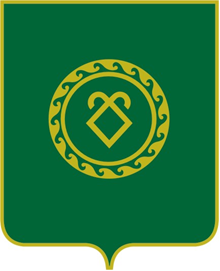 СОВЕТ СЕЛЬСКОГО ПОСЕЛЕНИЯПЕТРОПАВЛОВСКИЙ СЕЛЬСОВЕТМУНИЦИПАЛЬНОГО РАЙОНААСКИНСКИЙ РАЙОНРЕСПУБЛИКИ БАШКОРТОСТАН№п/пНаименованиеГод вводаБалансовая стоимостьОстаточная стоимость1Лошадь, кобыла Голубка19999775,000,002Лошадь, кобыла Рада20079775,000,00